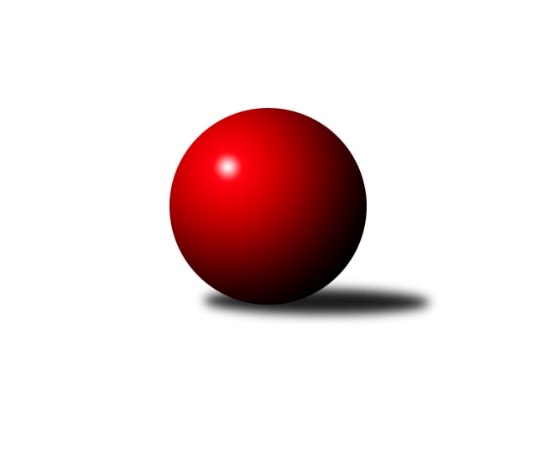 Č.15Ročník 2014/2015	17.8.2014Nejlepšího výkonu v tomto kole: 3489 dosáhlo družstvo: TJ Loko České Velenice2.KLM A 2014/2015Výsledky 15. kolaSouhrnný přehled výsledků:KK Konstruktiva Praha 	- TJ Sokol Benešov 		dohrávka		31.1.TJ Loko České Velenice	- SKK Bohušovice		dohrávka		31.1.SKK Hořice	- KK SDS Sadská		dohrávka		31.1.KK Hvězda Trnovany	- SKK Rokycany B		dohrávka		31.1.TJ Sokol Duchcov	- SKK Jičín		dohrávka		31.1.Náchod - TJ Červený Kostelec  	- KK Lokomotiva Tábor		dohrávka		31.1.TJ Sokol Benešov 	- KK Hvězda Trnovany	1:7	3221:3410	7.0:17.0	7.2.SKK Rokycany B	- TJ Sokol Duchcov	6:2	3412:3265	15.0:9.0	7.2.KK SDS Sadská	- TJ Loko České Velenice	4:4	3389:3413	13.0:11.0	7.2.SKK Bohušovice	- KK Konstruktiva Praha 	6.5:1.5	3212:3120	16.0:8.0	7.2.KK Lokomotiva Tábor	- SKK Hořice	6:2	3504:3422	15.0:9.0	7.2.SKK Jičín	- Náchod - TJ Červený Kostelec  	5:3	3475:3439	12.0:12.0	7.2.SKK Bohušovice	- TJ Sokol Benešov 	8:0	3305:3132	16.5:7.5	21.2.KK Konstruktiva Praha 	- KK SDS Sadská	3:5	3333:3350	11.0:13.0	21.2.TJ Loko České Velenice	- KK Lokomotiva Tábor	7:1	3543:3419	16.5:7.5	21.2.SKK Hořice	- SKK Jičín	2:6	3440:3461	12.0:12.0	21.2.TJ Sokol Duchcov	- KK Hvězda Trnovany	4:4	3321:3280	12.0:12.0	21.2.Náchod - TJ Červený Kostelec  	- SKK Rokycany B	6:2	3376:3363	13.0:11.0	21.2.TJ Sokol Benešov 	- TJ Sokol Duchcov	1:7	3181:3352	9.0:15.0	28.2.KK Hvězda Trnovany	- Náchod - TJ Červený Kostelec  	6:2	3347:3255	14.0:10.0	28.2.SKK Rokycany B	- SKK Hořice	2:6	3347:3422	9.0:15.0	28.2.KK SDS Sadská	- SKK Bohušovice	2:6	3232:3254	11.5:12.5	28.2.KK Lokomotiva Tábor	- KK Konstruktiva Praha 	8:0	3478:3218	18.5:5.5	28.2.SKK Jičín	- TJ Loko České Velenice	4:4	3486:3451	9.5:14.5	28.2.KK SDS Sadská	- TJ Sokol Benešov 	7:1	3335:3142	16.0:8.0	7.3.SKK Bohušovice	- KK Lokomotiva Tábor	5:3	3281:3110	13.0:11.0	7.3.KK Konstruktiva Praha 	- SKK Jičín	7:1	3370:3251	15.0:9.0	7.3.TJ Loko České Velenice	- SKK Rokycany B	4:4	3351:3353	13.0:11.0	7.3.SKK Hořice	- KK Hvězda Trnovany	4:4	3485:3463	10.5:13.5	7.3.Náchod - TJ Červený Kostelec  	- TJ Sokol Duchcov	0:8	3313:3515	6.0:18.0	7.3.TJ Sokol Benešov 	- Náchod - TJ Červený Kostelec  	6:2	3230:3215	11.5:12.5	21.3.KK Hvězda Trnovany	- TJ Loko České Velenice	1:7	3279:3381	10.0:14.0	21.3.SKK Rokycany B	- KK Konstruktiva Praha 	7:1	3340:3260	16.0:8.0	21.3.KK Lokomotiva Tábor	- KK SDS Sadská	1:7	3392:3493	11.0:13.0	21.3.TJ Sokol Duchcov	- SKK Hořice	3:5	3387:3424	9.0:15.0	21.3.SKK Jičín	- SKK Bohušovice	6:2	3476:3309	16.5:7.5	4.4.KK SDS Sadská	- SKK Jičín	5:3	3284:3253	13.0:11.0	28.3.SKK Bohušovice	- SKK Rokycany B	6:2	3216:3035	14.5:9.5	28.3.KK Konstruktiva Praha 	- KK Hvězda Trnovany	2:6	3259:3304	11.0:13.0	28.3.TJ Loko České Velenice	- TJ Sokol Duchcov	5:3	3337:3320	13.0:11.0	28.3.SKK Hořice	- Náchod - TJ Červený Kostelec  	5:3	3475:3403	14.0:10.0	28.3.KK Lokomotiva Tábor	- TJ Sokol Benešov 	7:1	3444:3256	18.0:6.0	28.3.TJ Sokol Benešov 	- SKK Hořice	1:7	3077:3321	6.5:17.5	11.4.KK Hvězda Trnovany	- SKK Bohušovice	6:2	3387:3246	16.0:8.0	11.4.SKK Rokycany B	- KK SDS Sadská	2:6	3351:3400	10.0:14.0	11.4.TJ Sokol Duchcov	- KK Konstruktiva Praha 	7:1	3488:3232	17.5:6.5	11.4.SKK Jičín	- KK Lokomotiva Tábor	7:1	3487:3304	15.5:8.5	11.4.Náchod - TJ Červený Kostelec  	- TJ Loko České Velenice	1:7	3266:3375	10.5:13.5	11.4.Tabulka družstev:	1.	TJ Loko České Velenice	0	0	0	0	0.0 : 0.0 	0.0 : 0.0 	 0	0	2.	SKK Bohušovice	0	0	0	0	0.0 : 0.0 	0.0 : 0.0 	 0	0	3.	TJ Sokol Benešov	0	0	0	0	0.0 : 0.0 	0.0 : 0.0 	 0	0	4.	SKK Rokycany B	0	0	0	0	0.0 : 0.0 	0.0 : 0.0 	 0	0	5.	Náchod - TJ Červený Kostelec	0	0	0	0	0.0 : 0.0 	0.0 : 0.0 	 0	0	6.	KK SDS Sadská	0	0	0	0	0.0 : 0.0 	0.0 : 0.0 	 0	0	7.	KK Lokomotiva Tábor	0	0	0	0	0.0 : 0.0 	0.0 : 0.0 	 0	0	8.	SKK Jičín	0	0	0	0	0.0 : 0.0 	0.0 : 0.0 	 0	0	9.	TJ Sokol Duchcov	0	0	0	0	0.0 : 0.0 	0.0 : 0.0 	 0	0	10.	SKK Hořice	0	0	0	0	0.0 : 0.0 	0.0 : 0.0 	 0	0	11.	KK Hvězda Trnovany	0	0	0	0	0.0 : 0.0 	0.0 : 0.0 	 0	0	12.	KK Konstruktiva Praha	0	0	0	0	0.0 : 0.0 	0.0 : 0.0 	 0	0Podrobné výsledky kola:	 TJ Sokol Benešov 	3221	1:7	3410	KK Hvězda Trnovany	Ivan Januš	154 	 151 	 138 	143	586 	 4:0 	 515 	 135	139 	 113	128	Milan Stránský	Filip Januš	146 	 143 	 131 	113	533 	 2:2 	 556 	 145	126 	 139	146	Zdeněk Kandl	Miroslav Šostý	135 	 150 	 122 	139	546 	 0:4 	 615 	 160	154 	 134	167	Jiří Zemánek	Luboš Brabec *1	99 	 138 	 140 	142	519 	 1:3 	 562 	 144	156 	 145	117	Michal Koubek	Jiří Kočí	132 	 126 	 132 	138	528 	 0:4 	 572 	 143	134 	 154	141	Josef Šálek	Marek Červ	133 	 130 	 148 	98	509 	 0:4 	 590 	 149	139 	 165	137	Roman Voráčekrozhodčí: střídání: *1 od 31. hodu Lukáš KočíNejlepší výkon utkání: 615 - Jiří Zemánek	 SKK Rokycany B	3412	6:2	3265	TJ Sokol Duchcov	Václav Fűrst	140 	 128 	 166 	145	579 	 3:1 	 547 	 132	143 	 137	135	František Dobiáš	Michal Wohlmuth	143 	 142 	 164 	146	595 	 3:1 	 562 	 146	131 	 152	133	Dalibor Dařílek	Zdeněk Enžl	137 	 140 	 153 	130	560 	 3:1 	 510 	 145	125 	 122	118	Pavel Šporer	Josef Pauch	122 	 130 	 136 	147	535 	 1:3 	 561 	 147	132 	 137	145	Jiří Semelka	Martin Prokůpek	143 	 135 	 162 	137	577 	 4:0 	 512 	 133	127 	 128	124	Josef Pecha	Petr Fara	136 	 156 	 142 	132	566 	 1:3 	 573 	 137	135 	 143	158	Jakub Dařílekrozhodčí: Nejlepší výkon utkání: 595 - Michal Wohlmuth	 KK SDS Sadská	3389	4:4	3413	TJ Loko České Velenice	Aleš Košnar	146 	 152 	 172 	148	618 	 4:0 	 564 	 141	145 	 140	138	Ladislav Chmel	Martin Schejbal	127 	 135 	 133 	120	515 	 0:4 	 580 	 143	144 	 141	152	Zbyněk Dvořák	Petr Miláček	148 	 120 	 150 	136	554 	 2:2 	 583 	 145	142 	 138	158	Tomáš Maroušek	Václav Pešek	128 	 146 	 128 	133	535 	 3:1 	 534 	 126	119 	 127	162	Miroslav Kotrč *1	Václav Schejbal	159 	 138 	 138 	147	582 	 2:2 	 580 	 128	158 	 159	135	Ondřej Touš	Tomáš Bek	139 	 156 	 152 	138	585 	 2:2 	 572 	 143	126 	 147	156	Zdeněk ml. Dvořákrozhodčí: střídání: *1 od 56. hodu Bronislav ČernuškaNejlepší výkon utkání: 618 - Aleš Košnar	 SKK Bohušovice	3212	6.5:1.5	3120	KK Konstruktiva Praha 	Lukáš Dařílek	143 	 138 	 138 	109	528 	 3:1 	 488 	 123	133 	 120	112	Zdeněk Zahrádka	Milan Perníček	148 	 135 	 127 	133	543 	 3:1 	 525 	 132	131 	 120	142	Jaroslav ml. Pleticha ml.	Miroslav Šnejdar ml.	146 	 120 	 130 	142	538 	 2:2 	 538 	 111	129 	 158	140	Pavel Vymazal	Martin Perníček	147 	 117 	 128 	145	537 	 3:1 	 495 	 118	134 	 127	116	Jaroslav st. Pleticha st.	Jiří Semerád	133 	 137 	 149 	142	561 	 3:1 	 521 	 119	143 	 136	123	Václav Posejpal	Jaromír Hnát *1	120 	 109 	 136 	140	505 	 2:2 	 553 	 130	156 	 134	133	Petr Tepličanecrozhodčí: střídání: *1 od 31. hodu Tomáš SvobodaNejlepší výkon utkání: 561 - Jiří Semerád	 KK Lokomotiva Tábor	3504	6:2	3422	SKK Hořice	Borek Jelínek	147 	 135 	 141 	164	587 	 3:1 	 551 	 133	155 	 136	127	Václav Šmída	David Kášek	149 	 146 	 151 	120	566 	 3:1 	 543 	 131	145 	 141	126	František Kráčmar	Karel Smažík	148 	 146 	 141 	148	583 	 2:2 	 564 	 158	150 	 132	124	Vojtěch Tulka	Miroslav Kašpar	144 	 130 	 138 	166	578 	 1:3 	 643 	 160	173 	 149	161	Jaromír Šklíba	Ladislav Takáč	137 	 152 	 136 	139	564 	 2:2 	 605 	 156	150 	 166	133	Martin Hažva	Jaroslav Mihál	158 	 170 	 155 	143	626 	 4:0 	 516 	 133	146 	 122	115	Martin Bartoníčekrozhodčí: Nejlepší výkon utkání: 643 - Jaromír Šklíba	 SKK Jičín	3475	5:3	3439	Náchod - TJ Červený Kostelec  	Jan Bína	142 	 148 	 145 	148	583 	 2:2 	 575 	 144	140 	 140	151	Miloš Voleský	Josef Vejvara	149 	 126 	 141 	143	559 	 2:2 	 572 	 143	155 	 126	148	Aleš Tichý	Ladislav Beránek	160 	 159 	 153 	132	604 	 3:1 	 573 	 126	157 	 142	148	Miloš Hofman	Pavel Kaan	124 	 153 	 147 	151	575 	 1:3 	 611 	 160	141 	 151	159	Jan Adamů	Lukáš Vik	150 	 142 	 141 	125	558 	 0:4 	 576 	 151	149 	 146	130	Daniel Balcar	Jaroslav Soukup	150 	 150 	 142 	154	596 	 4:0 	 532 	 143	148 	 120	121	Tomáš Adamůrozhodčí: Nejlepší výkon utkání: 611 - Jan Adamů	 SKK Bohušovice	3305	8:0	3132	TJ Sokol Benešov 	Lukáš Dařílek	145 	 118 	 138 	149	550 	 3:1 	 515 	 152	107 	 131	125	Ivan Januš	Milan Perníček	133 	 129 	 136 	160	558 	 4:0 	 500 	 124	126 	 130	120	Petr Červ	Miroslav Šnejdar ml.	154 	 142 	 138 	139	573 	 2:2 	 558 	 115	130 	 157	156	Dušan Dvořák	Martin Perníček	135 	 121 	 133 	146	535 	 3:1 	 514 	 118	118 	 139	139	Marek Červ *1	Jiří Semerád	139 	 151 	 123 	148	561 	 2.5:1.5 	 518 	 122	151 	 127	118	Miroslav Šostý	Tomáš Svoboda	110 	 138 	 133 	147	528 	 2:2 	 527 	 140	131 	 147	109	Filip Janušrozhodčí: střídání: *1 od 61. hodu Lukáš KočíNejlepší výkon utkání: 573 - Miroslav Šnejdar ml.	 KK Konstruktiva Praha 	3333	3:5	3350	KK SDS Sadská	Pavel Kohlíček	145 	 125 	 142 	148	560 	 3:1 	 548 	 139	137 	 133	139	Tomáš Bek	Zdeněk Zahrádka	135 	 143 	 140 	156	574 	 2:2 	 576 	 148	137 	 141	150	Aleš Košnar	Pavel Vymazal	133 	 110 	 132 	154	529 	 2:2 	 516 	 135	123 	 121	137	Martin Schejbal *1	Jaroslav st. Pleticha st.	139 	 127 	 150 	135	551 	 2:2 	 531 	 143	148 	 120	120	Antonín Svoboda	Jaroslav ml. Pleticha ml.	153 	 129 	 145 	149	576 	 1:3 	 613 	 163	166 	 146	138	Václav Schejbal	Petr Tepličanec	131 	 124 	 144 	144	543 	 1:3 	 566 	 146	140 	 127	153	Petr Miláčekrozhodčí: střídání: *1 od 64. hodu Jan Renka st.Nejlepší výkon utkání: 613 - Václav Schejbal	 TJ Loko České Velenice	3543	7:1	3419	KK Lokomotiva Tábor	Tomáš Maroušek	151 	 159 	 149 	140	599 	 2.5:1.5 	 571 	 151	160 	 126	134	Karel Smažík	Ladislav Chmel	160 	 154 	 143 	137	594 	 4:0 	 521 	 116	130 	 141	134	Borek Jelínek *1	Miroslav Kotrč	141 	 150 	 139 	145	575 	 3:1 	 547 	 140	142 	 140	125	Petr Bystřický	Zbyněk Dvořák	125 	 148 	 136 	141	550 	 1:3 	 605 	 148	141 	 157	159	Jaroslav Mihál	Ondřej Touš	159 	 144 	 141 	159	603 	 3:1 	 596 	 156	150 	 133	157	Ladislav Takáč	Zdeněk ml. Dvořák	158 	 145 	 151 	168	622 	 3:1 	 579 	 149	156 	 131	143	David Kášekrozhodčí: střídání: *1 od 31. hodu Petr ChvalNejlepší výkon utkání: 622 - Zdeněk ml. Dvořák	 SKK Hořice	3440	2:6	3461	SKK Jičín	Dominik Ruml	152 	 130 	 125 	152	559 	 1:3 	 604 	 166	155 	 152	131	Jan Bína	Jaromír Šklíba	139 	 144 	 163 	159	605 	 3:1 	 579 	 138	149 	 151	141	Jiří Drábek	Vojtěch Tulka	134 	 160 	 135 	134	563 	 1:3 	 591 	 179	126 	 143	143	Ladislav Beránek	Zdeněk Měkota	124 	 143 	 149 	135	551 	 2:2 	 569 	 146	157 	 138	128	Pavel Kaan	Radek Košťál	159 	 132 	 157 	128	576 	 3:1 	 526 	 132	123 	 128	143	Lukáš Vik *1	Martin Hažva	139 	 165 	 156 	126	586 	 2:2 	 592 	 147	125 	 151	169	Jaroslav Soukuprozhodčí: střídání: *1 od 69. hodu Josef VejvaraNejlepší výkon utkání: 605 - Jaromír Šklíba	 TJ Sokol Duchcov	3321	4:4	3280	KK Hvězda Trnovany	František Kopecký	137 	 140 	 133 	142	552 	 1:3 	 568 	 134	141 	 138	155	Zdeněk Kandl	Pavel Šporer	128 	 150 	 130 	124	532 	 2:2 	 534 	 162	123 	 116	133	Jiří Zemánek	Dalibor Dařílek	131 	 135 	 147 	111	524 	 2:2 	 545 	 154	133 	 138	120	Milan Stránský	Jiří Semelka	155 	 153 	 130 	131	569 	 1:3 	 590 	 144	155 	 141	150	Josef Šálek	Josef Pecha	145 	 158 	 133 	124	560 	 3:1 	 515 	 134	121 	 129	131	Pavel Jedlička	Jakub Dařílek	136 	 163 	 129 	156	584 	 3:1 	 528 	 148	140 	 124	116	Roman Voráčekrozhodčí: Nejlepší výkon utkání: 590 - Josef Šálek	 Náchod - TJ Červený Kostelec  	3376	6:2	3363	SKK Rokycany B	Tomáš Jirout *1	145 	 154 	 127 	133	559 	 0:4 	 599 	 151	158 	 137	153	Michal Wohlmuth	Miloš Hofman	140 	 142 	 135 	166	583 	 3.5:0.5 	 548 	 139	137 	 135	137	Martin Maršálek	Miloš Voleský	120 	 154 	 148 	141	563 	 1:3 	 617 	 150	173 	 138	156	Jan Holšan	Aleš Tichý	135 	 137 	 147 	143	562 	 2.5:1.5 	 542 	 135	149 	 119	139	Václav Fűrst	Jan Adamů	138 	 142 	 147 	150	577 	 4:0 	 526 	 125	141 	 128	132	Petr Fara	Daniel Balcar	143 	 130 	 124 	135	532 	 2:2 	 531 	 131	115 	 131	154	Martin Prokůpekrozhodčí: střídání: *1 od 5. hodu Tomáš AdamůNejlepší výkon utkání: 617 - Jan Holšan	 TJ Sokol Benešov 	3181	1:7	3352	TJ Sokol Duchcov	Jiří Kočí	140 	 155 	 152 	134	581 	 3:1 	 547 	 131	126 	 147	143	Pavel Šporer	Miroslav Šostý	118 	 141 	 110 	151	520 	 2:2 	 541 	 122	140 	 135	144	František Dobiáš	Marek Červ	149 	 134 	 123 	112	518 	 0:4 	 597 	 161	144 	 142	150	Josef Pecha	Dušan Dvořák	133 	 107 	 130 	123	493 	 1:3 	 524 	 132	133 	 131	128	Jiří Semelka	Ivan Januš	147 	 124 	 128 	150	549 	 2:2 	 597 	 134	166 	 156	141	Jakub Dařílek	Filip Januš	124 	 132 	 124 	140	520 	 1:3 	 546 	 142	131 	 132	141	Zdeněk Ransdorfrozhodčí: Nejlepšího výkonu v tomto utkání: 597 kuželek dosáhli: Josef Pecha, Jakub Dařílek	 KK Hvězda Trnovany	3347	6:2	3255	Náchod - TJ Červený Kostelec  	Jiří Zemánek	144 	 133 	 133 	158	568 	 2:2 	 561 	 128	164 	 135	134	Daniel Balcar	Zdeněk Kandl *1	144 	 121 	 123 	157	545 	 2:2 	 525 	 126	130 	 133	136	Aleš Tichý	Milan Stránský	127 	 170 	 132 	125	554 	 2:2 	 565 	 148	140 	 131	146	Miloš Hofman	Josef Šálek	143 	 113 	 148 	151	555 	 3:1 	 526 	 126	116 	 136	148	Tomáš Majer	Michal Koubek	153 	 147 	 114 	130	544 	 2:2 	 551 	 123	160 	 144	124	Tomáš Adamů	Roman Voráček	141 	 135 	 157 	148	581 	 3:1 	 527 	 131	140 	 118	138	Jan Adamůrozhodčí: střídání: *1 od 91. hodu Pavel JedličkaNejlepší výkon utkání: 581 - Roman Voráček	 SKK Rokycany B	3347	2:6	3422	SKK Hořice	Petr Žampa	124 	 133 	 145 	121	523 	 0.5:3.5 	 565 	 124	147 	 150	144	Radek Kroupa	Martin Maršálek	124 	 147 	 144 	131	546 	 1.5:2.5 	 532 	 133	119 	 149	131	Dominik Ruml	Michal Wohlmuth	162 	 141 	 149 	137	589 	 1:3 	 582 	 132	150 	 161	139	Jaromír Šklíba	Václav Fűrst	143 	 153 	 150 	147	593 	 3:1 	 585 	 135	160 	 149	141	Vojtěch Tulka	Zdeněk Enžl	148 	 150 	 138 	139	575 	 2:2 	 561 	 134	136 	 142	149	Radek Košťál	Martin Prokůpek	126 	 118 	 128 	149	521 	 1:3 	 597 	 159	143 	 151	144	Martin Hažvarozhodčí: Nejlepší výkon utkání: 597 - Martin Hažva	 KK SDS Sadská	3232	2:6	3254	SKK Bohušovice	Aleš Košnar	134 	 129 	 133 	139	535 	 3:1 	 520 	 133	126 	 135	126	Lukáš Dařílek	Tomáš Bek *1	124 	 120 	 110 	127	481 	 0:4 	 549 	 134	143 	 142	130	Milan Perníček	Antonín Svoboda	121 	 119 	 140 	140	520 	 2:2 	 529 	 136	139 	 122	132	Martin Perníček	Martin Schejbal	146 	 137 	 146 	113	542 	 1.5:2.5 	 574 	 146	133 	 152	143	Miroslav Šnejdar ml.	Václav Schejbal	143 	 132 	 175 	158	608 	 3:1 	 507 	 105	138 	 146	118	Jaromír Hnát	Václav Pešek	143 	 148 	 129 	126	546 	 2:2 	 575 	 142	131 	 164	138	Jiří Semerádrozhodčí: střídání: *1 od 70. hodu Jan Renka st.Nejlepší výkon utkání: 608 - Václav Schejbal	 KK Lokomotiva Tábor	3478	8:0	3218	KK Konstruktiva Praha 	Borek Jelínek	158 	 141 	 148 	151	598 	 4:0 	 521 	 127	134 	 138	122	Pavel Kohlíček	Jaroslav Mihál	151 	 143 	 151 	140	585 	 4:0 	 521 	 139	125 	 132	125	Petr Tepličanec	Karel Smažík	152 	 158 	 136 	126	572 	 3:1 	 513 	 156	127 	 118	112	Zdeněk Zahrádka *1	Petr Bystřický	136 	 147 	 154 	132	569 	 2:2 	 552 	 143	136 	 130	143	Pavel Vymazal	Petr Chval	135 	 155 	 149 	147	586 	 3.5:0.5 	 551 	 135	140 	 133	143	Jaroslav st. Pleticha st.	David Kášek	148 	 134 	 143 	143	568 	 2:2 	 560 	 127	151 	 151	131	Jaroslav ml. Pleticha ml.rozhodčí: střídání: *1 od 91. hodu Jiří NovotnýNejlepší výkon utkání: 598 - Borek Jelínek	 SKK Jičín	3486	4:4	3451	TJ Loko České Velenice	Jan Bína	147 	 169 	 160 	145	621 	 3:1 	 585 	 138	126 	 150	171	Miroslav Kotrč	Josef Vejvara	143 	 139 	 141 	148	571 	 1.5:2.5 	 543 	 149	139 	 143	112	Tomáš Maroušek	Ladislav Beránek	141 	 151 	 164 	137	593 	 1:3 	 616 	 173	161 	 126	156	Bronislav Černuška	Jiří Drábek *1	124 	 124 	 148 	153	549 	 1:3 	 603 	 156	157 	 134	156	Ladislav Chmel	Pavel Kaan	127 	 139 	 147 	151	564 	 2:2 	 531 	 132	120 	 148	131	Ondřej Touš	Jaroslav Soukup	148 	 144 	 149 	147	588 	 1:3 	 573 	 150	146 	 122	155	Zdeněk ml. Dvořákrozhodčí: střídání: *1 od 38. hodu Lukáš VikNejlepší výkon utkání: 621 - Jan Bína	 KK SDS Sadská	3335	7:1	3142	TJ Sokol Benešov 	Aleš Košnar	158 	 141 	 133 	143	575 	 1:3 	 557 	 116	143 	 145	153	Luboš Brabec	Jan Renka st.	148 	 139 	 130 	149	566 	 2:2 	 545 	 138	145 	 138	124	Ivan Januš	Martin Schejbal	131 	 154 	 142 	124	551 	 3:1 	 519 	 151	118 	 127	123	Karel Hašek	Václav Pešek	113 	 142 	 137 	160	552 	 3:1 	 534 	 129	133 	 135	137	Miroslav Šostý	Václav Schejbal	134 	 141 	 138 	142	555 	 3:1 	 521 	 129	112 	 143	137	Petr Červ	Tomáš Bek	144 	 139 	 140 	113	536 	 4:0 	 466 	 106	128 	 126	106	Marek Červrozhodčí: Nejlepší výkon utkání: 575 - Aleš Košnar	 SKK Bohušovice	3281	5:3	3110	KK Lokomotiva Tábor	Lukáš Dařílek	135 	 112 	 127 	127	501 	 1:3 	 502 	 148	120 	 106	128	Jaroslav Mihál	Milan Perníček	136 	 149 	 133 	148	566 	 2:2 	 549 	 139	150 	 131	129	Karel Smažík	Miroslav Šnejdar ml.	164 	 134 	 146 	133	577 	 3:1 	 494 	 123	139 	 114	118	Petr Bystřický	Jaromír Hnát	119 	 128 	 125 	138	510 	 2:2 	 528 	 129	121 	 155	123	Petr Chval	Tomáš Svoboda	128 	 137 	 132 	131	528 	 1:3 	 539 	 140	138 	 127	134	Ladislav Takáč	Jiří Semerád	142 	 146 	 159 	152	599 	 4:0 	 498 	 135	111 	 123	129	David Kášekrozhodčí: Nejlepší výkon utkání: 599 - Jiří Semerád	 KK Konstruktiva Praha 	3370	7:1	3251	SKK Jičín	Pavel Kohlíček	147 	 137 	 146 	118	548 	 1:3 	 549 	 119	146 	 155	129	Jiří Drábek	Zdeněk Zahrádka	143 	 161 	 155 	151	610 	 4:0 	 568 	 137	137 	 149	145	Jan Bína	Pavel Vymazal	131 	 143 	 132 	147	553 	 2:2 	 545 	 122	138 	 137	148	Ladislav Beránek	Václav Posejpal	129 	 130 	 145 	139	543 	 2:2 	 532 	 141	136 	 120	135	Josef Vejvara	Jaroslav ml. Pleticha ml.	161 	 142 	 142 	135	580 	 3:1 	 545 	 134	130 	 137	144	Lukáš Vik	Petr Tepličanec	142 	 122 	 142 	130	536 	 3:1 	 512 	 124	128 	 136	124	Jaroslav Soukuprozhodčí: Nejlepší výkon utkání: 610 - Zdeněk Zahrádka	 TJ Loko České Velenice	3351	4:4	3353	SKK Rokycany B	Tomáš Maroušek	125 	 143 	 147 	116	531 	 1:3 	 579 	 131	155 	 135	158	Michal Wohlmuth	Zbyněk Dvořák	146 	 141 	 130 	139	556 	 2:2 	 553 	 124	144 	 162	123	Martin Maršálek	Miroslav Kotrč	146 	 144 	 143 	139	572 	 4:0 	 497 	 114	130 	 131	122	Zdeněk Enžl	Ladislav Chmel	118 	 160 	 136 	119	533 	 1:3 	 596 	 160	144 	 145	147	Václav Fűrst	Bronislav Černuška	152 	 140 	 131 	147	570 	 3:1 	 545 	 126	135 	 151	133	Martin Prokůpek	Zdeněk ml. Dvořák	151 	 160 	 145 	133	589 	 2:2 	 583 	 153	145 	 138	147	Petr Fararozhodčí: Nejlepší výkon utkání: 596 - Václav Fűrst	 SKK Hořice	3485	4:4	3463	KK Hvězda Trnovany	Radek Kroupa	142 	 155 	 146 	131	574 	 2:2 	 580 	 156	161 	 140	123	Pavel Jedlička	Dominik Ruml	151 	 130 	 152 	136	569 	 1.5:2.5 	 589 	 150	145 	 152	142	Milan Stránský	Zdeněk Měkota	172 	 147 	 141 	141	601 	 1:3 	 623 	 138	172 	 161	152	Jiří Zemánek	František Kráčmar	145 	 112 	 161 	161	579 	 3:1 	 558 	 133	140 	 142	143	Zdeněk Kandl	Václav Šmída	143 	 152 	 139 	137	571 	 1:3 	 561 	 145	135 	 143	138	Josef Šálek	Martin Hažva	139 	 171 	 130 	151	591 	 2:2 	 552 	 144	142 	 132	134	Roman Voráčekrozhodčí: Nejlepší výkon utkání: 623 - Jiří Zemánek	 Náchod - TJ Červený Kostelec  	3313	0:8	3515	TJ Sokol Duchcov	Aleš Tichý	138 	 139 	 145 	130	552 	 1:3 	 574 	 149	150 	 136	139	František Dobiáš	Daniel Balcar	132 	 150 	 131 	148	561 	 1:3 	 603 	 138	169 	 156	140	Pavel Šporer	Miloš Voleský	141 	 148 	 125 	119	533 	 0:4 	 579 	 149	151 	 146	133	Josef Pecha	Miloš Hofman	126 	 143 	 132 	135	536 	 1:3 	 569 	 144	153 	 142	130	Jiří Semelka	Tomáš Adamů	144 	 137 	 153 	131	565 	 2:2 	 586 	 139	154 	 143	150	Jakub Dařílek	Jan Adamů	156 	 144 	 149 	117	566 	 1:3 	 604 	 165	161 	 137	141	Zdeněk Ransdorfrozhodčí: Nejlepší výkon utkání: 604 - Zdeněk Ransdorf	 TJ Sokol Benešov 	3230	6:2	3215	Náchod - TJ Červený Kostelec  	Miroslav Šostý	133 	 138 	 127 	112	510 	 0:4 	 605 	 147	148 	 165	145	Jan Adamů	Jaroslav Franěk	148 	 158 	 115 	150	571 	 2.5:1.5 	 538 	 148	128 	 116	146	Daniel Balcar	Dušan Dvořák	133 	 123 	 122 	124	502 	 2:2 	 464 	 112	127 	 97	128	Miloš Voleský *1	Petr Červ	118 	 148 	 132 	147	545 	 3:1 	 518 	 134	127 	 128	129	Aleš Tichý	Jiří Franěk	163 	 134 	 140 	128	565 	 2:2 	 577 	 144	174 	 129	130	Tomáš Adamů	Ivan Januš	140 	 128 	 133 	136	537 	 2:2 	 513 	 128	130 	 114	141	Tomáš Majerrozhodčí: střídání: *1 od 91. hodu Zdeněk KejzlarNejlepší výkon utkání: 605 - Jan Adamů	 KK Hvězda Trnovany	3279	1:7	3381	TJ Loko České Velenice	Jiří Zemánek	127 	 151 	 115 	151	544 	 2:2 	 515 	 128	127 	 135	125	Miroslav Kotrč	Zdeněk Kandl	139 	 136 	 122 	128	525 	 2:2 	 545 	 132	141 	 149	123	Ladislav Chmel	Milan Stránský	139 	 126 	 130 	145	540 	 1:3 	 588 	 146	162 	 148	132	Zdeněk ml. Dvořák	Pavel Jedlička	145 	 146 	 142 	129	562 	 1.5:2.5 	 588 	 140	149 	 142	157	Ondřej Touš	Roman Voráček	158 	 137 	 133 	139	567 	 2:2 	 575 	 144	135 	 156	140	Bronislav Černuška	Josef Šálek	137 	 134 	 119 	151	541 	 1.5:2.5 	 570 	 136	134 	 138	162	Zbyněk Dvořákrozhodčí: Nejlepšího výkonu v tomto utkání: 588 kuželek dosáhli: Zdeněk ml. Dvořák, Ondřej Touš	 SKK Rokycany B	3340	7:1	3260	KK Konstruktiva Praha 	Michal Wohlmuth	124 	 134 	 118 	130	506 	 0.5:3.5 	 575 	 124	159 	 142	150	Zdeněk Zahrádka	Martin Maršálek	145 	 124 	 141 	146	556 	 3:1 	 505 	 106	138 	 137	124	Pavel Kohlíček	Václav Fűrst	141 	 147 	 130 	154	572 	 2:2 	 552 	 143	134 	 132	143	Pavel Vymazal	Zdeněk Enžl	123 	 144 	 133 	138	538 	 4:0 	 499 	 115	134 	 121	129	Václav Posejpal	Petr Fara	163 	 152 	 156 	143	614 	 3.5:0.5 	 585 	 155	152 	 139	139	Jaroslav ml. Pleticha ml.	Martin Prokůpek	136 	 146 	 147 	125	554 	 3:1 	 544 	 129	140 	 129	146	Petr Tepličanecrozhodčí: Nejlepší výkon utkání: 614 - Petr Fara	 KK Lokomotiva Tábor	3392	1:7	3493	KK SDS Sadská	Borek Jelínek	139 	 165 	 142 	128	574 	 2:2 	 557 	 143	139 	 138	137	Jan Renka st.	David Kášek	156 	 133 	 127 	147	563 	 1:3 	 602 	 140	165 	 134	163	Aleš Košnar	Ladislav Takáč	135 	 142 	 156 	126	559 	 2:2 	 569 	 131	144 	 150	144	Martin Schejbal	Petr Chval	152 	 150 	 136 	141	579 	 2:2 	 582 	 144	155 	 143	140	Antonín Svoboda	Karel Smažík	148 	 136 	 142 	125	551 	 2:2 	 597 	 143	152 	 139	163	Tomáš Bek	Jaroslav Mihál	138 	 156 	 145 	127	566 	 2:2 	 586 	 154	146 	 137	149	Václav Schejbalrozhodčí: Nejlepší výkon utkání: 602 - Aleš Košnar	 TJ Sokol Duchcov	3387	3:5	3424	SKK Hořice	Jakub Dařílek	141 	 143 	 150 	146	580 	 2:2 	 577 	 154	144 	 140	139	Radek Kroupa	Zdeněk Ransdorf	149 	 162 	 155 	150	616 	 4:0 	 556 	 147	149 	 129	131	František Kráčmar	František Dobiáš	138 	 149 	 140 	153	580 	 1:3 	 595 	 152	153 	 145	145	Václav Šmída	Pavel Šporer	124 	 143 	 129 	152	548 	 2:2 	 539 	 147	145 	 125	122	Vojtěch Tulka	Josef Pecha	148 	 118 	 136 	114	516 	 0:4 	 572 	 161	142 	 145	124	Radek Košťál	Jiří Semelka	134 	 141 	 134 	138	547 	 0:4 	 585 	 139	153 	 148	145	Martin Hažvarozhodčí: Nejlepší výkon utkání: 616 - Zdeněk Ransdorf	 SKK Jičín	3476	6:2	3309	SKK Bohušovice	Ladislav Beránek	145 	 150 	 140 	141	576 	 4:0 	 511 	 134	116 	 127	134	Lukáš Dařílek	Jiří Drábek	136 	 145 	 135 	162	578 	 2:2 	 589 	 144	143 	 149	153	Milan Perníček	Jan Bína	146 	 152 	 150 	157	605 	 4:0 	 524 	 124	130 	 140	130	Jaromír Hnát	Pavel Kaan	148 	 154 	 147 	130	579 	 2.5:1.5 	 585 	 139	138 	 147	161	Miroslav Šnejdar ml.	Lukáš Vik	145 	 149 	 138 	132	564 	 4:0 	 487 	 116	119 	 123	129	Tomáš Svoboda	Jaroslav Soukup	143 	 143 	 155 	133	574 	 0:4 	 613 	 150	149 	 159	155	Jiří Semerádrozhodčí: Nejlepší výkon utkání: 613 - Jiří Semerád	 KK SDS Sadská	3284	5:3	3253	SKK Jičín	Aleš Košnar	144 	 143 	 132 	155	574 	 2:2 	 570 	 147	141 	 142	140	Jan Bína	Václav Pešek *1	107 	 135 	 129 	146	517 	 2:2 	 541 	 144	122 	 127	148	Jiří Drábek	Martin Schejbal	140 	 115 	 137 	145	537 	 1:3 	 580 	 154	133 	 157	136	Pavel Kaan	Jan Renka st.	130 	 134 	 122 	152	538 	 1:3 	 531 	 132	140 	 125	134	Ladislav Beránek	Václav Schejbal	143 	 130 	 130 	148	551 	 4:0 	 504 	 132	116 	 123	133	Lukáš Vik *2	Tomáš Bek	128 	 146 	 149 	144	567 	 3:1 	 527 	 115	130 	 135	147	Jaroslav Soukuprozhodčí: střídání: *1 od 31. hodu Antonín Svoboda, *2 od 66. hodu Josef VejvaraNejlepší výkon utkání: 580 - Pavel Kaan	 SKK Bohušovice	3216	6:2	3035	SKK Rokycany B	Lukáš Dařílek	143 	 135 	 120 	156	554 	 3:1 	 505 	 128	133 	 123	121	Martin Maršálek	Milan Perníček	149 	 144 	 123 	147	563 	 3:1 	 536 	 141	127 	 129	139	Michal Wohlmuth	Miroslav Šnejdar ml.	152 	 139 	 127 	136	554 	 3:1 	 491 	 127	117 	 136	111	Václav Fűrst	Jaromír Hnát	139 	 114 	 143 	122	518 	 3:1 	 465 	 120	113 	 104	128	Zdeněk Enžl	Martin Perníček	117 	 107 	 142 	106	472 	 1:3 	 498 	 130	124 	 127	117	Martin Prokůpek	Jiří Semerád	152 	 148 	 127 	128	555 	 1.5:2.5 	 540 	 123	148 	 133	136	Petr Fararozhodčí: Nejlepší výkon utkání: 563 - Milan Perníček	 KK Konstruktiva Praha 	3259	2:6	3304	KK Hvězda Trnovany	Jaroslav st. Pleticha st.	118 	 136 	 118 	141	513 	 2:2 	 540 	 144	141 	 115	140	Roman Voráček	Zdeněk Zahrádka	149 	 160 	 135 	127	571 	 3:1 	 558 	 132	137 	 127	162	Pavel Jedlička	Pavel Vymazal	145 	 124 	 137 	139	545 	 1:3 	 545 	 129	128 	 141	147	Milan Stránský *1	Pavel Kohlíček	146 	 145 	 135 	122	548 	 2:2 	 559 	 119	164 	 134	142	Jiří Zemánek	Jaroslav ml. Pleticha ml.	140 	 129 	 123 	133	525 	 2.5:1.5 	 527 	 162	129 	 114	122	Michal Koubek	Petr Tepličanec	141 	 133 	 151 	132	557 	 0.5:3.5 	 575 	 153	135 	 151	136	Josef Šálekrozhodčí: střídání: *1 od 61. hodu Zdeněk KandlNejlepší výkon utkání: 575 - Josef Šálek	 TJ Loko České Velenice	3337	5:3	3320	TJ Sokol Duchcov	Zdeněk ml. Dvořák	130 	 166 	 162 	133	591 	 3:1 	 532 	 148	131 	 125	128	Pavel Šporer	Zbyněk Dvořák	162 	 142 	 131 	134	569 	 4:0 	 515 	 136	136 	 120	123	Dalibor Dařílek	Bronislav Černuška	143 	 136 	 150 	147	576 	 2:2 	 564 	 146	139 	 147	132	František Dobiáš	Tomáš Maroušek	139 	 126 	 125 	150	540 	 1:3 	 568 	 154	134 	 146	134	Jiří Semelka	Miroslav Kotrč	124 	 140 	 115 	117	496 	 1:3 	 556 	 139	127 	 141	149	Josef Pecha	Ondřej Touš	135 	 141 	 149 	140	565 	 2:2 	 585 	 149	163 	 135	138	Jakub Dařílekrozhodčí: Nejlepší výkon utkání: 591 - Zdeněk ml. Dvořák	 SKK Hořice	3475	5:3	3403	Náchod - TJ Červený Kostelec  	Dominik Ruml	145 	 142 	 140 	156	583 	 3:1 	 561 	 138	118 	 153	152	Milan Gajdoš	Ladislav Zívr	132 	 138 	 151 	166	587 	 2:2 	 609 	 154	166 	 149	140	Aleš Tichý	Vojtěch Tulka	150 	 162 	 135 	149	596 	 4:0 	 539 	 137	142 	 124	136	Tomáš Majer	Zdeněk Měkota	141 	 156 	 141 	146	584 	 1:3 	 585 	 150	134 	 148	153	Daniel Balcar	Radek Košťál	135 	 126 	 139 	142	542 	 2:2 	 544 	 115	142 	 153	134	Tomáš Adamů	Martin Hažva	149 	 136 	 135 	163	583 	 2:2 	 565 	 131	157 	 141	136	Jan Adamůrozhodčí: Nejlepší výkon utkání: 609 - Aleš Tichý	 KK Lokomotiva Tábor	3444	7:1	3256	TJ Sokol Benešov 	Borek Jelínek	148 	 130 	 126 	131	535 	 2:2 	 559 	 133	159 	 137	130	Ivan Januš	Jaroslav Mihál	158 	 128 	 154 	142	582 	 3:1 	 518 	 127	133 	 134	124	Tomáš Svoboda	Petr Bystřický	140 	 135 	 144 	164	583 	 3:1 	 530 	 138	145 	 127	120	Miroslav Šostý	Petr Chval	139 	 166 	 154 	138	597 	 4:0 	 537 	 118	144 	 151	124	Karel Palát	Ladislav Takáč	140 	 149 	 167 	120	576 	 3:1 	 572 	 139	141 	 133	159	Vladimír Matějka	David Kášek	146 	 135 	 145 	145	571 	 3:1 	 540 	 140	126 	 126	148	Karel Hašekrozhodčí: Nejlepší výkon utkání: 597 - Petr Chval	 TJ Sokol Benešov 	3077	1:7	3321	SKK Hořice	Dušan Dvořák	142 	 125 	 129 	123	519 	 0:4 	 571 	 149	136 	 146	140	Radek Kroupa	Filip Januš	112 	 117 	 124 	120	473 	 0.5:3.5 	 572 	 172	147 	 133	120	Dominik Ruml	Ivan Januš	127 	 128 	 167 	137	559 	 2:2 	 556 	 120	147 	 148	141	Vojtěch Tulka	Tomáš Svoboda	130 	 120 	 148 	127	525 	 1:3 	 545 	 142	129 	 141	133	Radek Košťál	Miroslav Šostý	137 	 134 	 151 	120	542 	 2:2 	 547 	 138	125 	 146	138	Martin Hažva	Luboš Brabec	113 	 127 	 91 	128	459 	 1:3 	 530 	 133	121 	 146	130	Jiří Baier *1rozhodčí: střídání: *1 od 61. hodu Miroslav NálevkaNejlepší výkon utkání: 572 - Dominik Ruml	 KK Hvězda Trnovany	3387	6:2	3246	SKK Bohušovice	Jiří Zemánek	170 	 154 	 139 	155	618 	 3:1 	 547 	 145	132 	 147	123	Martin Perníček	Pavel Jedlička	130 	 139 	 134 	146	549 	 2:2 	 565 	 136	134 	 152	143	Milan Perníček	Milan Stránský	140 	 136 	 125 	118	519 	 2:2 	 576 	 133	132 	 183	128	Miroslav Šnejdar ml.	Zdeněk Kandl	138 	 137 	 155 	147	577 	 4:0 	 498 	 130	129 	 126	113	Lukáš Dařílek	Michal Koubek	150 	 136 	 139 	128	553 	 2:2 	 541 	 125	149 	 132	135	Jiří Semerád	Josef Šálek	140 	 136 	 152 	143	571 	 3:1 	 519 	 127	156 	 112	124	Jaromír Hnátrozhodčí: Nejlepší výkon utkání: 618 - Jiří Zemánek	 SKK Rokycany B	3351	2:6	3400	KK SDS Sadská	Michal Wohlmuth	139 	 150 	 125 	121	535 	 1:3 	 552 	 140	136 	 147	129	Aleš Košnar	Martin Maršálek	134 	 131 	 123 	167	555 	 1:3 	 620 	 162	159 	 147	152	Antonín Svoboda	Václav Fűrst	160 	 138 	 140 	135	573 	 3:1 	 530 	 127	125 	 123	155	Václav Pešek	Zdeněk Enžl	128 	 140 	 125 	132	525 	 1:3 	 571 	 119	163 	 152	137	Martin Schejbal	Martin Prokůpek	165 	 129 	 163 	144	601 	 3:1 	 556 	 142	150 	 126	138	Tomáš Bek	Petr Fara	139 	 132 	 140 	151	562 	 1:3 	 571 	 132	145 	 142	152	Václav Schejbalrozhodčí: Nejlepší výkon utkání: 620 - Antonín Svoboda	 TJ Sokol Duchcov	3488	7:1	3232	KK Konstruktiva Praha 	Pavel Šporer	130 	 152 	 146 	116	544 	 1:3 	 578 	 147	153 	 135	143	Zdeněk Zahrádka	Jiří Semelka	133 	 171 	 166 	140	610 	 3:1 	 509 	 140	105 	 145	119	Pavel Wohlmuth	Josef Pecha	151 	 132 	 160 	135	578 	 4:0 	 500 	 143	110 	 119	128	Stanislav Vesecký	František Dobiáš	138 	 153 	 135 	128	554 	 3:1 	 537 	 122	136 	 127	152	Jaroslav st. Pleticha st.	Zdeněk Ransdorf	134 	 151 	 168 	153	606 	 3.5:0.5 	 579 	 134	140 	 153	152	Pavel Vymazal	Jakub Dařílek	139 	 155 	 159 	143	596 	 3:1 	 529 	 138	120 	 121	150	Petr Tepličanecrozhodčí: Nejlepší výkon utkání: 610 - Jiří Semelka	 SKK Jičín	3487	7:1	3304	KK Lokomotiva Tábor	Jan Bína	160 	 148 	 152 	139	599 	 2:2 	 577 	 148	132 	 153	144	Jaroslav Mihál	Jiří Drábek	162 	 131 	 138 	153	584 	 2:2 	 546 	 121	134 	 159	132	Karel Smažík	Ladislav Beránek	157 	 126 	 140 	150	573 	 3:1 	 544 	 144	136 	 131	133	Borek Jelínek	Josef Vejvara	147 	 147 	 130 	146	570 	 3:1 	 531 	 145	136 	 134	116	Petr Bystřický	Pavel Kaan *1	145 	 142 	 124 	143	554 	 2:2 	 560 	 133	128 	 145	154	Ladislav Takáč	Jaroslav Soukup *2	157 	 157 	 153 	140	607 	 3.5:0.5 	 546 	 128	133 	 153	132	Petr Chvalrozhodčí: střídání: *1 od 61. hodu Lukáš Vik, *2 od 61. hodu Roman BurešNejlepší výkon utkání: 607 - Jaroslav Soukup	 Náchod - TJ Červený Kostelec  	3266	1:7	3375	TJ Loko České Velenice	Aleš Tichý	148 	 138 	 143 	118	547 	 2:2 	 575 	 137	142 	 133	163	Zbyněk Dvořák	Miloš Voleský	152 	 144 	 129 	152	577 	 3:1 	 553 	 140	132 	 142	139	Ondřej Touš	Tomáš Majer	127 	 127 	 124 	123	501 	 1:3 	 556 	 161	120 	 148	127	Ladislav Chmel	Miloš Hofman	129 	 155 	 146 	121	551 	 1:3 	 587 	 143	142 	 157	145	Zdeněk ml. Dvořák	Tomáš Adamů	143 	 131 	 140 	121	535 	 1.5:2.5 	 542 	 132	139 	 150	121	Bronislav Černuška	Jan Adamů	148 	 155 	 128 	124	555 	 2:2 	 562 	 134	147 	 143	138	Tomáš Maroušekrozhodčí: Nejlepší výkon utkání: 587 - Zdeněk ml. DvořákPořadí jednotlivců:	jméno hráče	družstvo	celkem	plné	dorážka	chyby	poměr kuž.	Maximum	1.	Zdeněk Ransdorf 	TJ Sokol Duchcov	601.32	387.4	213.9	1.0	7/8	(646)	2.	Jan Bína 	SKK Jičín	590.35	378.6	211.8	1.8	9/9	(642)	3.	Martin Schejbal 	KK SDS Sadská	580.33	373.0	207.3	2.6	9/9	(636)	4.	Josef Šálek 	KK Hvězda Trnovany	579.67	378.0	201.6	2.1	8/8	(617)	5.	Martin Fűrst 	SKK Rokycany B	578.81	384.7	194.1	2.4	6/9	(617)	6.	Jiří Zemánek 	KK Hvězda Trnovany	577.83	376.5	201.3	1.5	8/8	(620)	7.	Tomáš Bek 	KK SDS Sadská	577.25	374.5	202.7	1.0	9/9	(613)	8.	Michal Koubek 	KK Hvězda Trnovany	574.13	371.5	202.6	2.4	8/8	(603)	9.	Zdeněk ml. Dvořák 	TJ Loko České Velenice	573.69	369.8	203.8	2.1	8/8	(605)	10.	Aleš Košnar 	KK SDS Sadská	573.07	372.5	200.6	2.1	8/9	(599)	11.	Milan Perníček 	SKK Bohušovice	572.00	370.3	201.7	2.2	7/9	(606)	12.	Jan Renka  st.	KK SDS Sadská	571.39	375.4	196.0	1.9	6/9	(623)	13.	Jiří Semerád 	SKK Bohušovice	570.49	370.3	200.2	2.6	9/9	(599)	14.	Pavel Kaan 	SKK Jičín	569.88	378.2	191.7	3.1	8/9	(625)	15.	Ladislav Takáč 	KK Lokomotiva Tábor	568.16	367.1	201.0	3.0	9/9	(631)	16.	Václav Fűrst 	SKK Rokycany B	567.64	370.1	197.5	2.4	8/9	(619)	17.	Martin Hažva 	SKK Hořice	567.61	374.8	192.8	3.9	7/8	(609)	18.	Milan Stránský 	KK Hvězda Trnovany	567.38	370.5	196.9	2.1	8/8	(594)	19.	Jaroslav Soukup 	SKK Jičín	566.67	370.2	196.5	2.7	8/9	(618)	20.	Miroslav Šnejdar  ml.	SKK Bohušovice	565.76	375.9	189.9	2.4	9/9	(619)	21.	Lukáš Kočí 	TJ Sokol Benešov 	564.91	370.7	194.2	2.0	7/9	(591)	22.	Radek Kroupa 	SKK Hořice	564.84	367.4	197.4	1.2	8/8	(610)	23.	Petr Chval 	KK Lokomotiva Tábor	563.79	367.2	196.6	3.5	8/9	(614)	24.	Zdeněk Zahrádka 	KK Konstruktiva Praha 	563.75	368.6	195.2	3.4	8/8	(625)	25.	David Kášek 	KK Lokomotiva Tábor	563.48	374.5	189.0	2.7	9/9	(638)	26.	Ondřej Touš 	TJ Loko České Velenice	563.45	370.6	192.9	3.8	7/8	(621)	27.	Lukáš Vik 	SKK Jičín	563.03	375.3	187.7	2.8	9/9	(618)	28.	Michal Wohlmuth 	SKK Rokycany B	562.86	366.6	196.3	3.0	9/9	(613)	29.	Jaromír Šklíba 	SKK Hořice	562.66	379.2	183.5	2.8	8/8	(615)	30.	Antonín Svoboda 	KK SDS Sadská	561.92	369.4	192.5	4.0	6/9	(593)	31.	Jakub Dařílek 	TJ Sokol Duchcov	561.63	371.9	189.8	3.6	7/8	(610)	32.	Jaroslav Mihál 	KK Lokomotiva Tábor	561.25	371.9	189.4	2.9	8/9	(615)	33.	Václav Pešek 	KK SDS Sadská	561.00	374.4	186.6	4.3	9/9	(599)	34.	Radek Košťál 	SKK Hořice	559.78	363.6	196.2	3.4	8/8	(619)	35.	Jaroslav ml. Pleticha  ml.	KK Konstruktiva Praha 	559.73	371.8	188.0	3.5	7/8	(604)	36.	Jiří Drábek 	SKK Jičín	558.76	370.5	188.3	2.4	9/9	(639)	37.	Bronislav Černuška 	TJ Loko České Velenice	557.98	370.1	187.9	3.1	8/8	(602)	38.	Petr Tepličanec 	KK Konstruktiva Praha 	556.07	364.2	191.8	1.7	7/8	(589)	39.	Karel Smažík 	KK Lokomotiva Tábor	556.00	368.2	187.8	3.3	8/9	(612)	40.	Vojtěch Tulka 	SKK Hořice	553.69	367.0	186.7	3.8	8/8	(609)	41.	Ladislav Chmel 	TJ Loko České Velenice	553.02	361.3	191.8	2.9	6/8	(608)	42.	Josef Pecha 	TJ Sokol Duchcov	551.00	365.6	185.4	3.0	8/8	(616)	43.	Borek Jelínek 	KK Lokomotiva Tábor	549.60	367.0	182.6	4.0	6/9	(588)	44.	Zbyněk Dvořák 	TJ Loko České Velenice	548.29	368.6	179.7	4.5	8/8	(587)	45.	Aleš Tichý 	Náchod - TJ Červený Kostelec  	547.63	367.4	180.3	4.9	7/8	(591)	46.	František Dobiáš 	TJ Sokol Duchcov	547.47	361.1	186.3	3.7	7/8	(582)	47.	Martin Prokůpek 	SKK Rokycany B	546.71	364.3	182.4	4.4	8/9	(598)	48.	Pavel Kohlíček 	KK Konstruktiva Praha 	545.75	365.1	180.6	3.7	7/8	(607)	49.	Václav Posejpal 	KK Konstruktiva Praha 	545.63	368.9	176.8	4.3	8/8	(584)	50.	Daniel Balcar 	Náchod - TJ Červený Kostelec  	545.11	371.7	173.4	4.6	8/8	(604)	51.	Tomáš Majer 	Náchod - TJ Červený Kostelec  	542.63	361.3	181.3	4.1	8/8	(591)	52.	Petr Fara 	SKK Rokycany B	542.40	363.7	178.7	4.6	7/9	(567)	53.	Tomáš Svoboda 	SKK Bohušovice	540.17	366.6	173.5	6.2	6/9	(571)	54.	Zdeněk Enžl 	SKK Rokycany B	539.02	355.5	183.5	3.1	9/9	(586)	55.	Tomáš Maroušek 	TJ Loko České Velenice	538.83	365.5	173.3	5.2	6/8	(603)	56.	Petr Miláček 	KK SDS Sadská	538.44	363.6	174.9	4.9	6/9	(590)	57.	Jiří Semelka 	TJ Sokol Duchcov	537.84	365.6	172.3	6.1	8/8	(605)	58.	Ivan Januš 	TJ Sokol Benešov 	531.18	364.0	167.1	6.3	8/9	(567)	59.	Jaroslav Franěk 	TJ Sokol Benešov 	531.14	358.6	172.6	3.6	6/9	(593)	60.	Lukáš Dařílek 	SKK Bohušovice	530.67	362.3	168.4	5.6	9/9	(571)	61.	Martin Perníček 	SKK Bohušovice	530.43	359.4	171.0	6.4	7/9	(566)	62.	Jaroslav st. Pleticha  st.	KK Konstruktiva Praha 	525.69	361.1	164.6	7.2	6/8	(568)	63.	Martin Maršálek 	SKK Rokycany B	525.29	359.9	165.4	5.8	6/9	(579)	64.	Filip Januš 	TJ Sokol Benešov 	520.08	353.5	166.6	7.8	6/9	(545)	65.	Dušan Dvořák 	TJ Sokol Benešov 	519.45	363.2	156.3	7.9	8/9	(560)		Karel Valeš 	TJ Sokol Duchcov	573.00	382.3	190.8	4.0	2/8	(587)		Václav Schejbal 	KK SDS Sadská	573.00	386.0	187.0	0.0	1/9	(573)		Roman Bureš 	SKK Jičín	571.00	388.0	183.0	5.0	2/9	(572)		Jiří Franěk 	TJ Sokol Benešov 	570.00	377.0	193.0	1.0	1/9	(570)		Roman Voráček 	KK Hvězda Trnovany	567.85	377.0	190.9	4.3	5/8	(605)		Roman Filip 	SKK Bohušovice	564.50	362.0	202.5	1.5	2/9	(600)		Tomáš Jirout 	Náchod - TJ Červený Kostelec  	563.00	375.1	187.9	2.8	4/8	(599)		Miroslav Kotrč 	TJ Loko České Velenice	562.96	373.3	189.7	4.0	4/8	(605)		Josef Vejvara 	SKK Jičín	560.83	370.8	190.0	2.3	5/9	(597)		Jaroslav Chvojka 	SKK Bohušovice	559.50	359.0	200.5	4.5	2/9	(583)		Pavel Vymazal 	KK Konstruktiva Praha 	557.17	369.6	187.6	2.6	3/8	(572)		Stanislav Vesecký 	KK Konstruktiva Praha 	554.00	357.0	197.0	6.5	1/8	(567)		Pavel Jedlička 	KK Hvězda Trnovany	552.00	363.0	189.0	5.5	2/8	(574)		Petr Bystřický 	KK Lokomotiva Tábor	549.96	362.6	187.4	4.5	5/9	(585)		Jan Barchánek 	KK Konstruktiva Praha 	549.00	368.0	181.0	4.0	1/8	(549)		Tomáš Adamů 	Náchod - TJ Červený Kostelec  	548.36	360.3	188.1	2.8	5/8	(606)		Pavel Šporer 	TJ Sokol Duchcov	547.70	362.5	185.2	2.1	5/8	(596)		Ladislav Beránek 	SKK Jičín	547.00	361.0	186.0	1.0	1/9	(547)		Jan Adamů 	Náchod - TJ Červený Kostelec  	544.96	371.7	173.2	4.5	5/8	(649)		Zdeněk Kandl 	KK Hvězda Trnovany	542.25	365.8	176.5	5.1	5/8	(578)		Vladimír Matějka 	TJ Sokol Benešov 	542.17	353.0	189.2	2.0	2/9	(561)		Dominik Ruml 	SKK Hořice	541.13	366.5	174.6	4.0	5/8	(574)		Zdeněk Měkota 	SKK Hořice	541.00	350.0	191.0	3.0	1/8	(541)		Jiří Kočí 	TJ Sokol Benešov 	540.63	364.6	176.0	5.4	4/9	(562)		Miroslav Šostý 	TJ Sokol Benešov 	540.50	361.8	178.8	6.6	4/9	(574)		Luboš Brabec 	TJ Sokol Benešov 	538.00	360.0	178.0	7.5	2/9	(558)		Jan Holšan 	SKK Rokycany B	537.50	371.5	166.0	5.0	2/9	(555)		Miloš Hofman 	Náchod - TJ Červený Kostelec  	535.50	367.0	168.5	3.4	3/8	(546)		Miloš Voleský 	Náchod - TJ Červený Kostelec  	532.63	373.8	158.9	9.3	4/8	(589)		Miroslav Kašpar 	KK Lokomotiva Tábor	532.00	366.0	166.0	5.0	1/9	(532)		Petr Červ 	TJ Sokol Benešov 	531.19	365.4	165.8	6.6	4/9	(567)		Libor Bureš 	SKK Rokycany B	528.00	356.0	172.0	4.0	1/9	(528)		Dalibor Dařílek 	TJ Sokol Duchcov	528.00	357.0	171.0	10.0	1/8	(528)		František Kopecký 	TJ Sokol Duchcov	526.67	368.7	158.0	3.7	1/8	(534)		Karel Hašek 	TJ Sokol Benešov 	526.00	350.0	176.0	7.0	1/9	(526)		Radek Kandl 	KK Hvězda Trnovany	525.89	363.2	162.7	7.0	3/8	(550)		Petr Linhart 	Náchod - TJ Červený Kostelec  	525.00	357.0	168.0	6.0	1/8	(525)		František Kráčmar 	SKK Hořice	523.50	372.0	151.5	7.3	2/8	(555)		Václav Martínek 	TJ Sokol Duchcov	522.50	363.5	159.0	5.5	2/8	(539)		Karel Palát 	TJ Sokol Benešov 	514.67	354.3	160.3	11.3	3/9	(559)		Jaromír Hnát 	SKK Bohušovice	514.30	351.7	162.6	5.8	5/9	(572)		Roman Osovský 	TJ Loko České Velenice	512.00	366.0	146.0	9.0	1/8	(512)		Marek Červ 	TJ Sokol Benešov 	497.33	351.7	145.7	11.7	3/9	(529)		Miroslav Hilzensaurer 	TJ Sokol Duchcov	486.67	343.3	143.3	10.3	3/8	(537)Sportovně technické informace:Starty náhradníků:registrační číslo	jméno a příjmení 	datum startu 	družstvo	číslo startu
Hráči dopsaní na soupisku:registrační číslo	jméno a příjmení 	datum startu 	družstvo	Program dalšího kola:16. kolo13.9.2014	so	10:00	SKK Rokycany B - KK Lokomotiva Tábor (dohrávka z 1. kola)	13.9.2014	so	10:00	KK Hvězda Trnovany - KK SDS Sadská (dohrávka z 1. kola)	13.9.2014	so	10:00	SKK Hořice - TJ Loko České Velenice (dohrávka z 1. kola)	13.9.2014	so	14:00	SKK Jičín - TJ Sokol Benešov  (dohrávka z 1. kola)	13.9.2014	so	14:00	TJ Sokol Duchcov - SKK Bohušovice (dohrávka z 1. kola)	13.9.2014	so	15:00	Náchod - TJ Červený Kostelec   - KK Konstruktiva Praha  (dohrávka z 1. kola)	20.9.2014	so	10:00	KK Konstruktiva Praha  - SKK Hořice (dohrávka z 2. kola)	20.9.2014	so	10:00	SKK Bohušovice - Náchod - TJ Červený Kostelec   (dohrávka z 2. kola)	20.9.2014	so	10:00	KK SDS Sadská - TJ Sokol Duchcov (dohrávka z 2. kola)	20.9.2014	so	11:30	KK Lokomotiva Tábor - KK Hvězda Trnovany (dohrávka z 2. kola)	20.9.2014	so	14:00	SKK Jičín - SKK Rokycany B (dohrávka z 2. kola)	27.9.2014	so	10:00	SKK Rokycany B - TJ Sokol Benešov  (dohrávka z 3. kola)	27.9.2014	so	10:00	KK Hvězda Trnovany - SKK Jičín (dohrávka z 3. kola)	27.9.2014	so	10:00	SKK Hořice - SKK Bohušovice (dohrávka z 3. kola)	27.9.2014	so	10:00	TJ Loko České Velenice - KK Konstruktiva Praha  (dohrávka z 3. kola)	27.9.2014	so	14:00	TJ Sokol Duchcov - KK Lokomotiva Tábor (dohrávka z 3. kola)	27.9.2014	so	15:00	Náchod - TJ Červený Kostelec   - KK SDS Sadská (dohrávka z 3. kola)	4.10.2014	so	10:00	TJ Sokol Benešov  - TJ Loko České Velenice (dohrávka z 2. kola)	11.10.2014	so	10:00	TJ Sokol Benešov  - KK Konstruktiva Praha  (dohrávka z 4. kola)	11.10.2014	so	10:00	SKK Bohušovice - TJ Loko České Velenice (dohrávka z 4. kola)	11.10.2014	so	10:00	KK SDS Sadská - SKK Hořice (dohrávka z 4. kola)	11.10.2014	so	10:00	SKK Rokycany B - KK Hvězda Trnovany (dohrávka z 4. kola)	11.10.2014	so	11:30	KK Lokomotiva Tábor - Náchod - TJ Červený Kostelec   (dohrávka z 4. kola)	11.10.2014	so	14:00	SKK Jičín - TJ Sokol Duchcov (dohrávka z 4. kola)	18.10.2014	so	10:00	KK Hvězda Trnovany - TJ Sokol Benešov  (dohrávka z 5. kola)	18.10.2014	so	10:00	SKK Hořice - KK Lokomotiva Tábor (dohrávka z 5. kola)	18.10.2014	so	10:00	TJ Loko České Velenice - KK SDS Sadská (dohrávka z 5. kola)	18.10.2014	so	10:00	KK Konstruktiva Praha  - SKK Bohušovice (dohrávka z 5. kola)	18.10.2014	so	14:00	TJ Sokol Duchcov - SKK Rokycany B (dohrávka z 5. kola)	18.10.2014	so	15:00	Náchod - TJ Červený Kostelec   - SKK Jičín (dohrávka z 5. kola)	25.10.2014	so	10:00	TJ Sokol Benešov  - SKK Bohušovice (dohrávka z 6. kola)	25.10.2014	so	10:00	KK SDS Sadská - KK Konstruktiva Praha  (dohrávka z 6. kola)	25.10.2014	so	10:00	SKK Rokycany B - Náchod - TJ Červený Kostelec   (dohrávka z 6. kola)	25.10.2014	so	10:00	KK Hvězda Trnovany - TJ Sokol Duchcov (dohrávka z 6. kola)	25.10.2014	so	11:30	KK Lokomotiva Tábor - TJ Loko České Velenice (dohrávka z 6. kola)	28.10.2014	út	14:00	SKK Jičín - SKK Hořice (dohrávka z 6. kola)	1.11.2014	so	10:00	SKK Hořice - SKK Rokycany B (dohrávka z 7. kola)	1.11.2014	so	10:00	TJ Loko České Velenice - SKK Jičín (dohrávka z 7. kola)	1.11.2014	so	10:00	KK Konstruktiva Praha  - KK Lokomotiva Tábor (dohrávka z 7. kola)	1.11.2014	so	10:00	SKK Bohušovice - KK SDS Sadská (dohrávka z 7. kola)	1.11.2014	so	14:00	TJ Sokol Duchcov - TJ Sokol Benešov  (dohrávka z 7. kola)	1.11.2014	so	15:00	Náchod - TJ Červený Kostelec   - KK Hvězda Trnovany (dohrávka z 7. kola)	8.11.2014	so	10:00	TJ Sokol Benešov  - KK SDS Sadská (dohrávka z 8. kola)	8.11.2014	so	10:00	SKK Rokycany B - TJ Loko České Velenice (dohrávka z 8. kola)	8.11.2014	so	10:00	KK Hvězda Trnovany - SKK Hořice (dohrávka z 8. kola)	8.11.2014	so	11:30	KK Lokomotiva Tábor - SKK Bohušovice (dohrávka z 8. kola)	8.11.2014	so	14:00	SKK Jičín - KK Konstruktiva Praha  (dohrávka z 8. kola)	8.11.2014	so	14:00	TJ Sokol Duchcov - Náchod - TJ Červený Kostelec   (dohrávka z 8. kola)	15.11.2014	so	10:00	SKK Hořice - TJ Sokol Duchcov (dohrávka z 9. kola)	15.11.2014	so	10:00	TJ Loko České Velenice - KK Hvězda Trnovany (dohrávka z 9. kola)	15.11.2014	so	10:00	KK Konstruktiva Praha  - SKK Rokycany B (dohrávka z 9. kola)	15.11.2014	so	10:00	SKK Bohušovice - SKK Jičín (dohrávka z 9. kola)	15.11.2014	so	10:00	KK SDS Sadská - KK Lokomotiva Tábor (dohrávka z 9. kola)	15.11.2014	so	15:00	Náchod - TJ Červený Kostelec   - TJ Sokol Benešov  (dohrávka z 9. kola)	22.11.2014	so	10:00	TJ Sokol Benešov  - KK Lokomotiva Tábor (dohrávka z 10. kola)	22.11.2014	so	10:00	SKK Rokycany B - SKK Bohušovice (dohrávka z 10. kola)	22.11.2014	so	10:00	KK Hvězda Trnovany - KK Konstruktiva Praha  (dohrávka z 10. kola)	22.11.2014	so	14:00	SKK Jičín - KK SDS Sadská (dohrávka z 10. kola)	22.11.2014	so	14:00	TJ Sokol Duchcov - TJ Loko České Velenice (dohrávka z 10. kola)	22.11.2014	so	15:00	Náchod - TJ Červený Kostelec   - SKK Hořice (dohrávka z 10. kola)	29.11.2014	so	10:00	SKK Hořice - TJ Sokol Benešov  (dohrávka z 11. kola)	29.11.2014	so	10:00	TJ Loko České Velenice - Náchod - TJ Červený Kostelec   (dohrávka z 11. kola)	29.11.2014	so	10:00	KK Konstruktiva Praha  - TJ Sokol Duchcov (dohrávka z 11. kola)	29.11.2014	so	10:00	SKK Bohušovice - KK Hvězda Trnovany (dohrávka z 11. kola)	29.11.2014	so	10:00	KK SDS Sadská - SKK Rokycany B (dohrávka z 11. kola)	29.11.2014	so	11:30	KK Lokomotiva Tábor - SKK Jičín (dohrávka z 11. kola)	5.12.2014	pá	19:00	KK Lokomotiva Tábor - SKK Rokycany B (dohrávka z 12. kola)	6.12.2014	so	10:00	TJ Sokol Benešov  - SKK Jičín (dohrávka z 12. kola)	6.12.2014	so	10:00	KK SDS Sadská - KK Hvězda Trnovany (dohrávka z 12. kola)	6.12.2014	so	10:00	SKK Bohušovice - TJ Sokol Duchcov (dohrávka z 12. kola)	6.12.2014	so	10:00	KK Konstruktiva Praha  - Náchod - TJ Červený Kostelec   (dohrávka z 12. kola)	6.12.2014	so	10:00	TJ Loko České Velenice - SKK Hořice (dohrávka z 12. kola)	10.1.2015	so	10:00	TJ Loko České Velenice - TJ Sokol Benešov  (dohrávka z 13. kola)	10.1.2015	so	10:00	SKK Hořice - KK Konstruktiva Praha  (dohrávka z 13. kola)	10.1.2015	so	10:00	KK Hvězda Trnovany - KK Lokomotiva Tábor (dohrávka z 13. kola)	10.1.2015	so	10:00	SKK Rokycany B - SKK Jičín (dohrávka z 13. kola)	10.1.2015	so	14:00	TJ Sokol Duchcov - KK SDS Sadská (dohrávka z 13. kola)	10.1.2015	so	15:00	Náchod - TJ Červený Kostelec   - SKK Bohušovice (dohrávka z 13. kola)	17.1.2015	so	10:00	TJ Sokol Benešov  - SKK Rokycany B (dohrávka z 14. kola)	17.1.2015	so	10:00	KK SDS Sadská - Náchod - TJ Červený Kostelec   (dohrávka z 14. kola)	17.1.2015	so	10:00	SKK Bohušovice - SKK Hořice (dohrávka z 14. kola)	17.1.2015	so	10:00	KK Konstruktiva Praha  - TJ Loko České Velenice (dohrávka z 14. kola)	17.1.2015	so	11:30	KK Lokomotiva Tábor - TJ Sokol Duchcov (dohrávka z 14. kola)	17.1.2015	so	14:00	SKK Jičín - KK Hvězda Trnovany (dohrávka z 14. kola)	31.1.2015	so	10:00	KK Konstruktiva Praha  - TJ Sokol Benešov  (dohrávka z 15. kola)	31.1.2015	so	10:00	TJ Loko České Velenice - SKK Bohušovice (dohrávka z 15. kola)	31.1.2015	so	10:00	SKK Hořice - KK SDS Sadská (dohrávka z 15. kola)	31.1.2015	so	10:00	KK Hvězda Trnovany - SKK Rokycany B (dohrávka z 15. kola)	31.1.2015	so	14:00	TJ Sokol Duchcov - SKK Jičín (dohrávka z 15. kola)	31.1.2015	so	15:00	Náchod - TJ Červený Kostelec   - KK Lokomotiva Tábor (dohrávka z 15. kola)	7.2.2015	so	10:00	TJ Sokol Benešov  - KK Hvězda Trnovany	7.2.2015	so	10:00	SKK Rokycany B - TJ Sokol Duchcov	7.2.2015	so	10:00	KK SDS Sadská - TJ Loko České Velenice	7.2.2015	so	10:00	SKK Bohušovice - KK Konstruktiva Praha 	7.2.2015	so	11:30	KK Lokomotiva Tábor - SKK Hořice	7.2.2015	so	14:00	SKK Jičín - Náchod - TJ Červený Kostelec  	Nejlepší šestka kola - absolutněNejlepší šestka kola - absolutněNejlepší šestka kola - absolutněNejlepší šestka kola - absolutněNejlepší šestka kola - dle průměru kuželenNejlepší šestka kola - dle průměru kuželenNejlepší šestka kola - dle průměru kuželenNejlepší šestka kola - dle průměru kuželenNejlepší šestka kola - dle průměru kuželenPočetJménoNázev týmuVýkonPočetJménoNázev týmuPrůměr (%)Výkon8xZdeněk RansdorfDuchcov 6468xZdeněk RansdorfDuchcov 116.236463xJosef PechaDuchcov 6163xJosef PechaDuchcov 110.846162xMartin HažvaHořice6093xJosef ŠálekTrnovany107.995962xMiroslav KotrčČeské Velenice6051xPetr TepličanecKonstruktiva 107.955881xTomáš MaroušekČeské Velenice6032xMiroslav KotrčČeské Velenice107.76055xJan BínaJičín 5961xTomáš MaroušekČeské Velenice107.34603